Teach the Teacher PROJECT 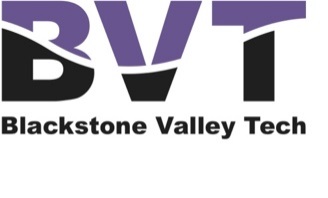 Audience FeedbackCopy the following link to your one drive and provide the audience of the presentation with access. This will allow them to rate the presentation and leave feedback.https://forms.office.com/Pages/ShareFormPage.aspx?id=5ZZ7pcwnuk6gCaZnbYRgkmOF8SCGp1ZEjCt_Q_IewhpURU5UV0VYR1RUNDVZNjFLWTlMUTBLMjlIUC4u&sharetoken=qTUkIosAIu8wSvhqeosHUnsatisfactoryNeeds ImprovementProficiencyExemplaryContent and BreakdownTopic is not explained with detail or broken down for viewers to understand. Minimal detail presented.All sections presented are touched upon but not explained as thorough as they could be. The information that is given is all accurate. It is explained too complex for the average user to understand.All sections presented are touched upon and explained well. The information that is given is all accurate but did not go as in depth as they could be.  It is explained well for the average user to understand.All sections presented are explained with complexity and detail. It is explained with easy for anyone to be able to understand.Points10254050Presentation, Organization and NeatnessPresentation of the material is not organized for clarity and understanding. Student decides not to present.Project has a decent flow but could have been presented in a more professional manner. Content is presented in a professional manner with good organization and flow. The project is organized very efficiently and the flow is smooth. Very professional overall. Points051015Effective Use of Visual AidsVery few to no visual aids are provides. Some visual aids are provided. More could have been included to further explain the content. A good amount of photos are used to assist in explaining the content. A vast amount of visual aids are used. A mix of photos and icons are both used to assist in explaining the content.Points5152025Delivery/ PresentationContent was not presented to the class professionally. Content not presented at all.Content was delivered with detail but unprofessional. Eye contact and connection with the class was not made.Content was presented professionally but not a lot of detail was given. Connection to the audience was minimal.Content was presented with detail and professionalism. Eye contact and proper discussion was used with the class and instructor.PointsAssignment will NOT be accepted & will result in a zero.0510Overall Grade:Overall Grade:Overall Grade:Comments:Comments: